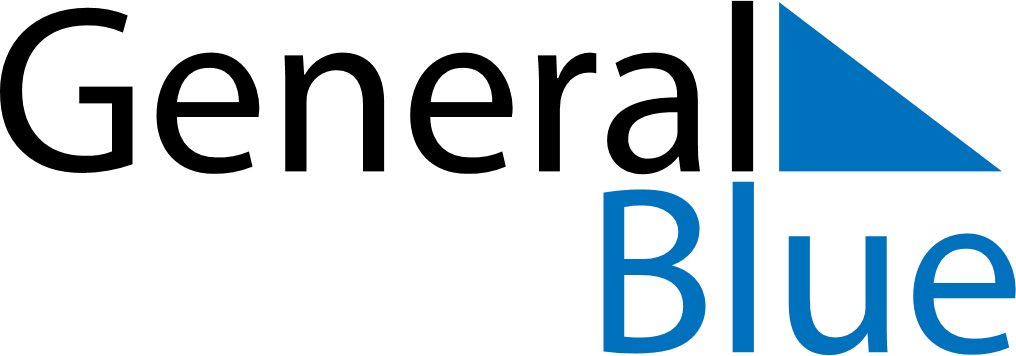 Brunei 2025 HolidaysBrunei 2025 HolidaysDATENAME OF HOLIDAYJanuary 1, 2025WednesdayNew Year’s DayJanuary 27, 2025MondayLaylat al-Mi’rajJanuary 29, 2025WednesdayChinese New YearFebruary 23, 2025SundayNational DayMarch 1, 2025SaturdayFirst day of RamadanMarch 17, 2025MondayNuzul Al-QuranMarch 30, 2025SundayEnd of Ramadan (Eid al-Fitr)March 31, 2025MondayArmed Forces DayJune 6, 2025FridayFeast of the Sacrifice (Eid al-Adha)June 26, 2025ThursdayIslamic New YearJuly 15, 2025TuesdaySultan’s BirthdaySeptember 4, 2025ThursdayBirthday of Muhammad (Mawlid)December 25, 2025ThursdayChristmas Day